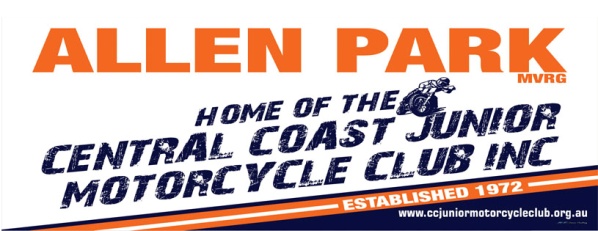 AGMNOMINATION FORM FOR CCJMCC Inc COMMITTEE – 2023AGM MEETING –18th December 2022Nominations will be contacted prior to the AGM to confirm their acceptance of the nomination. All nominations will be posted on the club website/Facebook –   16th December 2022.Please refer to the position descriptions below.DUTIES OF OFFICERSas per Central Coast Junior Motorcycle Club Inc. ConstitutionThe President shall, when possible, direct the Cub’s meetings as Chairman and will conduct such meetings according to the Constitution and By-Laws of the Club.  The President will at all times provide council for the guidance of the officers of the Club.The Vic-President will assist the President in the performance of their duties.The Secretary will attend to all correspondence, receive all monies and pay them into the hands of the Treasurer and carry out the requirements of their office.The Treasurer shall attend to all the financial business of the Club.  Keep a detailed account of all monies received and paid out during their tenure of office, and banks all monies in the Club’s authorised banking account within seven days of receipt thereof.  In no circumstances dispose of any of the funds to any member, cause or purpose whatsoever except when authorised by the meeting constituted by those rules.  Keep their books to date and be ready at all times to lay before or hand over to the General Meeting any book, receipt or account on demand.  Prepare a balance sheet for the Annual General Meeting.The Assistant Secretary shall assist the Secretary in their duties, correlate the reports of the various committees and act as minute secretary during General Meetings.All honorary officers of the Club shall be elected by the members at the Annual General Meeting by ballot and shall retire at the next Annual General Meeting following their appointments, but shall be eligible for re-election.  An honorary officer shall immediately vacate their office if he be declared by vote of a General Meeting to have lost the confidence of the members.  The members in General Meeting from time to time may fill any positions becoming vacant.  Non member who is absent from the General Meeting can be elected to any office at that meeting.  An honorary officer shall vacate their office if he absents himself from three consecutive General Meetings, without leave of absence. Insert your name or the name of the people you would like to nominate for the various 2023 CCJMCC Committee and Sub Committee positions.  (Please ensure they are aware that you have nominated them).  Nominees will be called prior to the meeting; they must be present to accept the nomination at the meeting.Send your nomination form to:  The Secretary, CCJMCC, email to:  davidsmith8@bigpond.comNomination form submitted by: _ ____      ___     ________Nomination form seconded by: __                                    ___     Insert your name or the name of the people you would like to nominate for the various 2023 CCJMCC Committee and Sub Committee positions.  (Please ensure they are aware that you have nominated them).  Nominees will be called prior to the meeting; they must be present to accept the nomination at the meeting.Send your nomination form to:  The Secretary, CCJMCC, email to:  davidsmith8@bigpond.comNomination form submitted by: _ ____      ___     ________Nomination form seconded by: __                                    ___     Insert your name or the name of the people you would like to nominate for the various 2023 CCJMCC Committee and Sub Committee positions.  (Please ensure they are aware that you have nominated them).  Nominees will be called prior to the meeting; they must be present to accept the nomination at the meeting.Send your nomination form to:  The Secretary, CCJMCC, email to:  davidsmith8@bigpond.comNomination form submitted by: _ ____      ___     ________Nomination form seconded by: __                                    ___     Insert your name or the name of the people you would like to nominate for the various 2023 CCJMCC Committee and Sub Committee positions.  (Please ensure they are aware that you have nominated them).  Nominees will be called prior to the meeting; they must be present to accept the nomination at the meeting.Send your nomination form to:  The Secretary, CCJMCC, email to:  davidsmith8@bigpond.comNomination form submitted by: _ ____      ___     ________Nomination form seconded by: __                                    ___     PRESIDENTVICE-PRESIDENTTREASURERSECRETARYNominee:Nominee:Nominee:Nominee:ASSISTANT SECRETARY2 MNSW DelegatesCLERK OF THE COURSEASSISTANT CLERKNominee:Nominee:1.2.Nominee:NomineePOINTS RECORDERSPEEDWAYTRACK MAINTENANCERAFFLESNominee:Nominee:Nominee:Nominee:NEWSLETTERCANTEENNOMINATIONS CLOSE ON THE   15th December 2022 to davidsmith8@bigpond.comNOMINATIONS CLOSE ON THE   15th December 2022 to davidsmith8@bigpond.comNominee:Nominee:1.2.NOMINATIONS CLOSE ON THE   15th December 2022 to davidsmith8@bigpond.comNOMINATIONS CLOSE ON THE   15th December 2022 to davidsmith8@bigpond.com